Ministère de l’Enseignement Supérieur et de la Recherche ScientifiqueUniversité des Sciences et de la Technologie Houari Boumedieneجامعـة هـواري بومـــدين للعـلـوم والتـكنــولوجـــيا 	Faculté de Génie Mécanique et de Génie des ProcédésVice-Décanat chargé de la Post-Graduation, de la Recherche Scientifique et des Relations Extérieures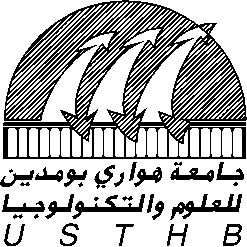 FICHE DE CANDIDATURE(Stage Scientifique de Haut Niveau ou Stage de Perfectionnement à l’Etranger)Etat civilSituation professionnelle, pédagogique et scientifiqueSéjourDéclaration du candidatDéclare sur l’honneur que tous les renseignements indiqués ci-dessus sont exacts et m’engage à suivre la formation pour laquelle ma candidature a été acceptée et à transmettre mon rapport de fin de stage, tel que prévu par la réglementation.Signature du candidat	Fait à l’USTHB, 		le ___________________________________________________________________________Partie réservée à l’établissementVisa de la Doyenne___________________________________________________________________________Important : Le dossier de candidature doit être remis au plus tard 30 jours avant la date de départ.NOM et Prénoms :Date et lieu de naissance :Adresse :Tel :Adresse e-mail :Diplôme de base :Grade :Faculté :Département :Avez-vous déjà bénéficié de stages ? Avez-vous déjà bénéficié de stages ? □ Oui□ Non□ NonSi oui, lesquels et dans quel cadre :Diplôme envisagé :Date prévue de soutenance :Inscrit à l'USTHBDirecteur de thèse ou de Mémoire :Spécialité :Intitulé de la thèse :Objet du séjour :Durée (jours) :Période : duAuEtablissement d'accueil :Responsable du séjour :Date de départ :Avez-vous déposé un dossier de stage cette année ? Avez-vous déposé un dossier de stage cette année ? □ Oui□ Non□ NonSi oui, préciser le cadre :Je soussigné (e) :   □ Mme   □ Mlle   □ M.Pièces à fournir au dossierNombre d’exemplaireLettre d'accueil, portant l'entête de l'établissement en couleur02Plan de travail, visé par le candidat ainsi que le directeur de thèse01Autorisation d’absence01Etat d’avancement de la thèse de Doctorat (pour un doctorant) ; visé par le Directeur de thèse01Certificat d’inscription en Doctorat (pour un doctorant)01Attestation de fonction01Cheque CCP barré pour les doctorants01Pour les étudiants non-salariés, une déclaration sur l’honneur (légalisée auprès de l'APC), de n’exercer aucune activité rémunérée.01